นโยบายการบริหารทรัพยากรบุคคล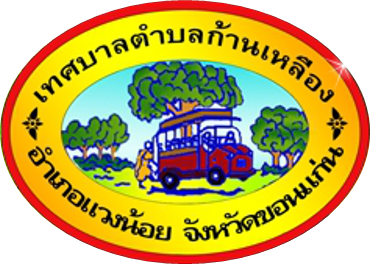 เทศบาลตำบลก้านเหลืองอำเภอแวงน้อย  จังหวัดขอนแก่นคำนำ     		ในช่วงที่ผ่านมา ระบบราชการไทยมีการเปลี่ยนแปลงเกิดขึ้นมากมาย โดยเฉพาะอย่างยิ่งการบริหารทรัพยากรบุคคลแนวใหม่ที่มุ่งเน้นการพัฒนาทรัพยากรบุคคลในองค์กรให้เป็นผู้ที่มีความรู้รอบด้าน มิใช่เพียงรู้ลึกในงานด้านใดด้านหนึ่งเพียงด้านเดียว ประกอบกับกระแสโลกาภิวัตน์ ทำให้เกิดความเปลี่ยนแปลงด้านเทคโนโลยีสารสนเทศและการสื่อสาร การพัฒนาสังคมและการเมือง การพัฒนาขีดความสามารถของประเทศ ในการแข่งขันสู่ระดับสากล ส่งผลให้ระบบราชการต้องปรับตัวให้เท่าทันและรองรับการเปลี่ยนแปลงที่เกิดขึ้นตลอดเวลา การบริหารทรัพยากรบุคคลในภาครัฐจึงมีสิ่งท้าทายที่ต้องเผชิญกับสภาวะแวดล้อม ที่มีการเปลี่ยนแปลงอย่างรวดเร็ว และทำให้บุคลากรมีความสุขในการทำงาน จำเป็นต้องอาศัยการบริหารทรัพยากรบุคคลที่มีประสิทธิภาพ เทศบาลตำบลก้านเหลือง จึงได้ดำเนินการจัดทำนโยบายและกลยุทธ์การบริหารงานทรัพยากรบุคคลขึ้น เพื่อสร้างระบบบริหาร และพัฒนาบุคลากรให้มีคุณภาพ เพื่อสร้างบุคลากรที่มีคุณธรรม สมรรถนะสูง เพื่อเตรียมความพร้อมรับให้ทันกับสถานการณ์ความเปลี่ยนแปลง ให้สอดคล้องกับความคาดหวังของรัฐบาลและการบริการประชาชน ตามภารกิจ อำนาจหน้าที่ความรับผิดชอบของเทศบาล ตามพระราชบัญญัติเทศบาล พ.ศ. ๒๔๙๖ และที่แก้ไขเพิ่มเติมถึง (ฉบับที่ ๑๓) พ.ศ. ๒๕๕๒ รวมถึงภารกิจต่าง ๆ ตาพระราชบัญญัติแผนและขั้นตอนการกระจายอำนาจให้องค์กรปกครองส่วนท้องถิ่น พ.ศ. ๒๕๔๒ แผนพัฒนาเศรษฐกิจและสังคมแห่งชาติ แผนพัฒนาจังหวัด แผนพัฒนาอำเภอ แผนพัฒนาตำบล นโยบายของรัฐบาล และนโยบายผู้บริหารองค์กรปกครองส่วนท้องถิ่น ได้อย่างบรรลุเป้าหมายต่อไป เทศบาลตำบลก้านเหลือง   ๑๖  ตุลาคม  ๒๕๖๓สารบัญเรื่อง 											หน้า ๑. ความเป็นมา									  	  ๑๒. วิสัยทัศน์ 									 	  ๒๓. พันธกิจ 									  	  ๒๔. เป้าประสงค์ 									  	  ๒๕. การวิเคราะห์สถานภาพและสภาพแวดล้อม ด้านทรัพยากรบุคคล (SWOT Analysis)   	  ๓๖. นโยบายและกลยุทธ์การบริหารทรัพยากรบุคคลของเทศบาลตำบลก้านเหลือง		  ๔๗. แผนปฏิบัติการ/โครงการ ๖								  ๖.นโยบายและกลยุทธ์การบริหารงานทรัพยากรบุคคลเทศบาลตำบลก้านเหลือง อำเภอแวงน้อย จังหวัดขอนแก่น๑. ความเป็นมา       ด้วยเทศบาลตำบลก้านเหลืองยกฐานะจากองค์การบริหารส่วนตำบลก้านเหลือง เป็นเทศบาลตำบลก้านเหลือง  ตามประกาศกระทรวงมหาดไทย เมื่อวันที่  ๒๗  ตุลาคม ๒๕๕๒  มีพื้นที่  ๕๙.๕๑  ตารางกิโลเมตร ประชากร ๙,๓๐๘  คน  จำนวนครัวเรือน  ๒,๓๓  ครัวเรือน มีทั้งหมด ๑๔ หมู่บ้าน  เป็นเทศบาลขนาดกลาง     มีการกำหนดโครงสร้างการแบ่งส่วนราชการ ออกเป็น ๕ ส่วนราชการ ได้แก่ สำนักปลัดเทศบาล กองคลัง กองช่าง กองการศึกษา  และกองสาธารณสุขและสิ่งแวดล้อม  โดยมีภารกิจ อำนาจหน้าที่ความรับผิดชอบของเทศบาลตำบลก้านเหลือง ตามพระราชบัญญัติเทศบาล พ.ศ. ๒๔๙๖ และที่แก้ไขเพิ่มเติมถึง (ฉบับที่ ๑๓) พ.ศ. ๒๕๕๒ ดังนี้ ภารกิจหลัก ๑. รักษาความสงบเรียบร้อยของประชาชน ๒. ให้มีและบำรุงทางน้ำทางบก ๓. รักษาความสะอาดของถนน หรือทางเดินและที่สาธารณะ รวมทั้งการกำจัดมูลฝอยและสิ่งปฏิกูล ๔. ป้องกันและระงับโรคติดต่อ ๕. ให้มีเครื่องใช้ในการดับเพลิง ๖. ให้ราษฎรได้รับการอบรม ๗. ส่งเสริมการพัฒนาสตรี เด็ก เยาวชน ผู้สูงอายุ และผู้พิการ ๘. บารุงศิลปะ จารีตประเพณี ภูมิปัญญาท้องถิ่น และวัฒนธรรมอันดีของท้องถิ่น ๙. หน้าที่อื่นตามที่กฎหมายบัญญัติให้เป็นหน้าที่ของเทศบาล ภารกิจรอง ๑. ให้มีน้ำสะอาดหรือการประปา ๒. ให้มีโรงฆ่าสัตว์ ๓. ให้มีตลาด ท่าเทียบเรือและท่าข้าม ๔. ให้มีสุสานและฌาปนสถาน ๕. บำรุงและส่งเสริมการทำมาหากินของราษฎร ๖. ให้มีและบำรุงสถานที่ทำการพิทักษ์รักษาคนเจ็บไข้ ๗. ให้มีและบำรุงการไฟฟ้าหรือแสงสว่างโดยวิธีอื่น ๘. ให้มีและบำรุงทางระบายน้า ๙. เทศพาณิชย์ ๑๐. การผังเมือง การควบคุมอาคาร ๑๑. การดูแลที่สาธารณะ ๑๒. การส่งเสริมการท่องเที่ยว ๑๓. การควบคุมการเลี้ยงสัตว์ การควบคุมการฆ่าสัตว์ ๑๔. การจัดให้มีและบำรุงรักษาสถานที่พักผ่อนหย่อนใจ -๒-๑๕. การจัดทำแผนพัฒนาท้องถิ่น ๑๖. การส่งเสริมกีฬา ๑๗. การสังคมสงเคราะห์ รวมถึงภารกิจต่าง ๆ ตามพระราชบัญญัติแผนและขั้นตอนการกระจายอำนาจให้องค์กรปกครองส่วนท้องถิ่น พ.ศ. ๒๕๔๒ แผนพัฒนาเศรษฐกิจและสังคมแห่งชาติ แผนพัฒนาจังหวัด แผนพัฒนาอำเภอ แผนพัฒนาตำบล นโยบายของรัฐบาล นโยบายผู้บริหารองค์กรปกครองส่วนท้องถิ่น ๒. วิสัยทัศน์  ( vision )วิสัยทัศน์เทศบาลตำบลก้านเหลือง  อำเภอแวงน้อย  จังหวัดขอนแก่น“เทศบาลตำบลก้านเหลือง  สร้างเมืองให้น่าอยู่ควบคู่พัฒนาโครงสร้างพื้นฐาน  สืบสานประเพณีวัฒนธรรมน้อมนำเศรษฐกิจพอเพียง   เคียงคู่ชุมชนเข้มแข็ง”๓. พันธกิจ ๑. พัฒนาด้านโครงสร้างพื้นฐาน พัฒนาเส้นทางคมนาคมให้ประชาชนสามารถใช้บริการได้อย่าง    ครอบคลุม ทั่วถึง ตลอดจนปรับปรุง พัฒนาระบบสาธารณูปโภค สาธารณูปการให้ได้มาตรฐาน    เพียงพอกับความต้องการของประชาชน ๒. สร้างระบบการบริหารจัดการที่ดี มีประสิทธิภาพ บนพื้นฐานการมีส่วนร่วมของประชาชน ตลอดจน   พัฒนาประสิทธิภาพในการปฏิบัติงาน และพัฒนาทรัพยากรบุคคลให้เป็นเลิศ ๓. พัฒนาและส่งเสริมระบบการจัดการศึกษาทั้งในและนอกระบบอย่างทั่วถึง ๔. อนุรักษ์ ฟื้นฟูทรัพยากรธรรมชาติ และสิ่งแวดล้อม รวมทั้งพัฒนาประสิทธิภาพในการบริหารจัดการ    ทรัพยากรธรรมชาติและสิ่งแวดล้อม เพื่อการพัฒนาที่ยั่งยืน ๕. อนุรักษ์ ฟื้นฟู ศาสนา ศิลปวัฒนธรรมประเพณี ภูมิปัญญาท้องถิ่นให้คงอยู่ ๖. ให้บริการประชาชนอย่างเสมอภาคและเท่าเทียมกัน ส่งเสริมและพัฒนาการบริการสาธารณสุขให้    ครอบคลุมและทั่วถึงประชาชนทุกกลุ่ม เพื่อให้ประชาชนมีสุขภาพที่ดีถ้วนหน้า ควบคู่ไปกับการ    เสริมสร้างสวัสดิการทางสังคม ๔. เป้าประสงค์ ๑. เสริมสร้าง ปรับปรุง พัฒนา โครงสร้างพื้นฐาน และการให้บริการด้านความจำเป็นพื้นฐาน ๒. ส่งเสริมการมีส่วนร่วมของชุมชนเพื่อการพัฒนาท้องถิ่นในอนาคต ๓. ส่งเสริมและสนับสนุนให้ประชาชนในตำบลได้รับการศึกษาอย่างทั่วถึง ๔. บริหารจัดการคุณภาพสิ่งแวดล้อมให้อยู่ในระดับที่มีความเหมาะสมกับการดำรงชีวิต-๓-๕. ประชาชนในเขตเทศบาลมีความมั่นคงในการดำรงชีวิต และอยู่ร่วมกันอย่างมีความสุข มีความ    ปลอดภัยในชีวิตและทรัพย์สิน ๖. พัฒนาและส่งเสริมคุณภาพชีวิตของประชาชน ป้องกันและควบคุมโรคในชุมชนอย่างทั่วถึง ๗. อนุรักษ์ ศิลป วัฒนธรรม ขนบธรรมเนียมประเพณีของท้องถิ่นให้คงอยู่ ๘. พัฒนาการบริหารงาน และทรัพยากรบุคคลของเทศบาลให้มีประสิทธิภาพยิ่งขึ้น ๕. การวิเคราะห์สถานภาพและสภาพแวดล้อม ด้านทรัพยากรบุคคล (SWOT Analysis) ๕.๑ การวิเคราะห์สภาพแวดล้อมภายใน จุดแข็ง (Strength) ๑. มีบุคลากรที่มีความรู้ ความเชี่ยวชาญเฉพาะทางพอสมควร ๒. บุคลากรมีความมุ่งมั่นตั้งใจในการทำงานให้สำเร็จ ๓. บุคลากรมีการทำงานเป็นทีม ๔. ผู้บริหารให้ความสำคัญในการพัฒนางานและพัฒนาทรัพยากรบุคคล ๕. มีนโยบายด้านการพัฒนาศักยภาพบุคลากร ให้ความสำคัญ/ให้โอกาสในการพัฒนา ๖. มีสภาพแวดล้อมในการทำงานที่ดี (สถานที่,อุปกรณ์) ๗. มีระบบสารสนเทศในการทำงานครอบคลุมจุดอ่อน (Weakness) การสื่อสาร ระบบสารสนเทศในการสนับสนุนการปฏิบัติงานด้านการบริหารจัดการบุคลากร             ยังไม่พร้อม ๒. ขั้นตอนการทำงานซับซ้อน หลายขั้นตอน ๓. การเปลี่ยนแปลง โอน ย้ายของพนักงานทำให้เกิดความไม่ต่อเนื่องของระบบงาน ๔. ข้อจำกัดด้านงบประมาณ ๕. การกระจายงานไม่สมดุล (คนใช้งานง่ายก็ถูกมอบหมายงาน) ๕.๒ การวิเคราะห์สภาพแวดล้อมภายนอก โอกาส (Opportunity) ความก้าวหน้าในสายอาชีพของบุคลากรในหน่วยงานองค์กรปกครองส่วนท้องถิ่นเป็นไปด้วยความรวดเร็ว กว่าหน่วยงานราชการส่วนกลาง ส่วนภูมิภาคเนื่องจากเป็นหน่วยงานที่เกิดขึ้นภายหลัง ระบบการบริหารงานขององค์กรปกครองส่วนท้องถิ่นสามารถทำได้รวดเร็วกว่าหน่วยงานราชการอื่นๆ เนื่องจากเป็นนิติบุคคล ๓.  มีแหล่งสนับสนุนการพัฒนาบุคลากร   ได้แก่ สถาบันพัฒนาบุคลากรท้องถิ่น ๔.  มีหน่วยงานองค์กรปกครองส่วนท้องถิ่นครอบคลุมทั่วประเทศทำให้มีเครือข่ายในการทำงาน-๔-อุปสรรค (threats) ๑. ข้อจำกัดของระเบียบ กฎหมาย ๒. นโยบายลดจานวนคนในภาครัฐ ๓. การกำหนดกรอบอัตรากำลังต้องอยู่ภายใต้วงเงินค่าใช้จ่ายด้านบุคลากรตามที่ระเบียบกำหนด ๖. นโยบายและกลยุทธ์การบริหารทรัพยากรบุคคลของเทศบาลตำบลก้านเหลือง เทศบาลตำบลก้านเหลือง  ถือว่าทรัพยากรบุคคลเป็นปัจจัยที่สำคัญและมีคุณค่ายิ่งในการขับเคลื่อนการดำเนินงานขององค์กร จึงได้กำหนดนโยบายการบริหารทรัพยากรบุคคลขึ้น สาหรับใช้เป็นกรอบ และแนวทางในการจัดทำแผนการบริหารทรัพยากรบุคคล เพื่อเพิ่มความคุ้มค่าของการใช้ทรัพยากรบุคคล ให้การบริหารทรัพยากรบุคคลเกิดความเป็นธรรม โปร่งใส ตรวจสอบได้ และให้ผู้ปฏิบัติงานมีความสุข ขวัญกำลังใจดีพึงพอใจในการปฏิบัติงาน และมีศักยภาพเพิ่มขึ้น จึงมีนโยบายด้านต่างๆ ดังนี้ ๑. ด้านการปรับปรุงโครงสร้างระบบงานและอัตรากำลัง เป้าประสงค์ วางแผน สนับสนุนและส่งเสริมให้มีโครงสร้าง ระบบงาน การจัดกรอบอัตรากำลัง และการบริหารอัตรากาลังให้เหมาะสมกับภารกิจขององค์กรและเพียงพอ มีความคล่องตัวต่อการขับเคลื่อนการ ดำเนินงานของทุกหน่วยงานในองค์กร รวมทั้งมีระบบการประเมินผลที่มีประสิทธิผล เชื่อมโยงกับผลตอบแทน และการกำหนดสมรรถนะและลักษณะที่พึงประสงค์ของพนักงานที่องค์กรคาดหวัง กลยุทธ์ ทบทวนและปรับปรุงโครงสร้างองค์กร ระบบงาน และกรอบอัตรากำลัง ให้สอดคล้องกับ วิสัยทัศน์    พันธกิจ จัดทำสมรรถนะ และนำสมรรถนะมาใช้เป็นเครื่องมือในการบริหารทรัพยากรมนุษย์ ทั้งด้านการ  สรรหา การเลื่อนขั้นและปรับตำแหน่ง การประเมินผลการปฏิบัติงาน การวางแผนการพัฒนาบุคลากร และการบริหารผลตอบแทน ๓. จัดทำสายอาชีพและเส้นทางความก้าวหน้าของสายอาชีพ ๔. จัดทำระบบประเมินผลการปฏิบัติงานตามผลสัมฤทธิ์ของงานและสมรรถนะหลัก ๕. จัดทำแผนการสืบทอดตำแหน่งงาน และการบริหารจัดการคนดีและคนเก่งขององค์กร ๒. ด้านการพัฒนาบุคลากร เป้าประสงค์ ส่งเสริมให้มีการพัฒนาอย่างเป็นระบบ ทั่วถึง และต่อเนื่องโดยการเพิ่มพูนความรู้ ความสามารถ ศักยภาพ และทักษะการทำงาน ที่เหมาะสม สอดคล้องกับสถานการณ์ วิสัยทัศน์ และ ยุทธศาสตร์ขององค์การ เพื่อให้การขับเคลื่อนการดำเนินงานตามพันธกิจขององค์กร เป็นไปอย่างมีประสิทธิภาพและประสบผลสำเร็จตามเป้าหมาย รวมทั้งส่งเสริมคุณธรรมและจริยธรรมให้กับบุคลากรในองค์กร -๕-กลยุทธ์ ๑. จัดทำแผนพัฒนาบุคลากรให้สอดคล้องกับแผนอัตรากาลัง ๓ ปี ๒. จัดทำแผนพัฒนาบุคลากร ๓. จัดทำแผนความก้าวหน้าในสายอาชีพ ๔. พัฒนาศักยภาพผู้บริหาร และเพิ่มขีดความสามารถในการปฏิบัติงานให้กับผู้ปฏิบัติงานทุก ระดับ     ตามสายอาชีพและตำแหน่งงานอย่างต่อเนื่อง ๕. ส่งเสริมให้บุคลากรยึดมั่นในวัฒนธรรมองค์กร ปฏิบัติตามหลักคุณธรรม จริยธรรม เสียสละและอุทิศ    ตนเพื่อองค์กร ๖. พัฒนางานด้านการจัดการความรู้ เพื่อสร้างวัฒนธรรมการเรียนรู้ การถ่ายทอดความรู้ การ    แลกเปลี่ยนความรู้และประสบการณ์ในการทำงานอย่างต่อเนื่อง ๓. ด้านการพัฒนาระบบสารสนเทศ เป้าประสงค์ ส่งเสริมและสนับสนุนให้มีการนำระบบเทคโนโลยีสารสนเทศมาใช้ในการบริหาร จัดการทรัพยากรบุคคล เพื่อให้ได้ข้อมูลที่ถูกต้อง ครบถ้วน รวดเร็ว ทันสมัยและเป็นปัจจุบัน ช่วยลดขั้นตอน ของงาน ปริมาณเอกสาร สามารถนำไปวิเคราะห์เพื่อการวางแผนตัดสินใจในการปฏิบัติงาน และใช้บริหารงาน ด้านบุคลากรได้อย่างมีประสิทธิภาพ กลยุทธ์  	๑. พัฒนาระบบฐานข้อมูลบุคลากร ๒. ปรับปรุงและพัฒนาระบบสารสนเทศด้านการบริหารจัดการบุคลากร ๓. เสริมสร้างความรู้เกี่ยวกับระบบสารสนเทศด้านการบริหารจัดการบุคลากรให้ผู้ปฏิบัติงานเพื่อ รองรับ    การใช้งานระบบ และเพิ่มขีดความสามารถของบุคลากรเพื่อรองรับการพัฒนาระบบในอนาคต ๔. ด้านการประเมินประสิทธิภาพของทรัพยากรบุคคลและการจัดสวัสดิการ เป้าประสงค์ เสริมสร้างความมั่นคง ขวัญกำลังใจ คุณภาพชีวิตที่ดี ความผาสุกและพึงพอใจให้ ผู้ปฏิบัติงาน เพื่อรักษาคนดี คนเก่งไว้กับองค์กร โดยการส่งเสริมความก้าวหน้าของผู้ปฏิบัติงานที่มีผลงานและสมรรถนะในทุกโอกาส สร้างช่องทางการสื่อสาร ให้สิ่งจูงใจ ผลประโยชน์ตอบแทนพิเศษ จัดสวัสดิการ ความปลอดภัย อาชีวอนามัย และสิ่งแวดล้อมในการทำงาน ตามความจำเป็นและเหมาะสมเป็นไปตามที่กฎหมาย กำหนด และสนับสนุนการดำเนินกิจกรรมเพื่อสร้างความสัมพันธ์อันดีระหว่างผู้บริหารและพนักงานทุกระดับ -๖-กลยุทธ์ ๑. ปรับปรุงระบบการประเมินประสิทธิภาพประสิทธิผลการปฏิบัติราชการให้เหมาะสม เป็นธรรม เป็นที่   	    ยอมรับของบุคลากรในหน่วยงาน ๑. ปรับปรุงระบบแรงจูงใจในการปฏิบัติงาน ๒. ปรับปรุงสภาพความปลอดภัย อาชีวอนามัย และสภาพแวดล้อมในการทำงาน ๓. ยกย่องพนักงานที่เป็นคนเก่ง คนดี และทำคุณประโยชน์ให้องค์กร ๔. ปรับปรุงระบบสวัสดิการ ผลตอบแทนพิเศษ ๕. ปรับปรุงช่องทางการสื่อสารด้านการบริหารทรัพยากรมนุษย์ ๕. แผนปฏิบัติการ/โครงการ แผนปฏิบัติการ/โครงการ เพื่อรองรับนโยบายและกลยุทธ์การบริหารทรัพยากรบุคคลของเทศบาลตำบลก้านเหลือง   ให้ดำเนินการจัดทำเป็นแผนดำเนินงานเป็นรายปี ...................................................................................................................................................................................................................................................................................................................................................................